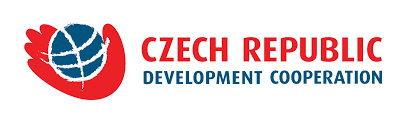 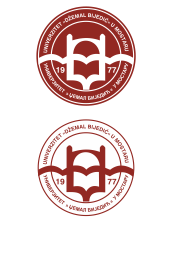 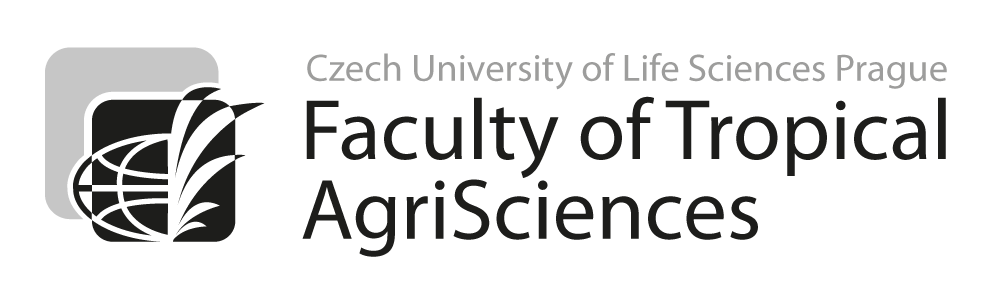 Schedule of seminar “Scientific seminar- Management ofresearch and scientific writing”  -  Mostar (BiH)From 8th to 12th July 2019DayContentsMonday8th JulyOpening ceremony of seminar + Theory on Literature sources and Literature review9.30 – 14.30Welcome speech by representative of University Dzemal Bijedic MostarIntroduction of University of Life Sciences Prague and the project “Support of scientific and pedagogical activities at University of Mostar and University of Dzemal Bjedic Mostar (Jan Banout)Introduction delegation: Jan Banout, Olga Leuner, Miroslava BavorovaIntroduction and detail schedule of training program.Theoretical part of the seminarLiterature sources (Olga Leuner)Literature review (Olga Leuner)Tuesday9th JulyTheory of Research questions and hypothesis9.30 – 14.30Theoretical part of the seminarResearch questions, Hypothesis (Jan Banout)Wednesday10th JulyTheory of Ethics and Data analysis, Data presentation9.30 – 14.30Theoretical part of the seminarEthics (Olga Leuner) Data analysis (Jan Banout)Data presentation (Jan Banout)Thursday11th JulyPractice of Research design9.30 – 14.30Practical part of the seminarResearch design (Miroslava Bavorova)Data collection (Miroslava Bavorova)Friday12th JulyPractice on Research design + Evaluation of seminar9.30 – 14.30Practical part of the seminarResearch design (Miroslava Bavorova)Data collection (Miroslava Bavorova)Evaluation of seminarCertificates for participantsClose speech